السيرة الذاتية والعلمية C.V السيـرة الذاتية: 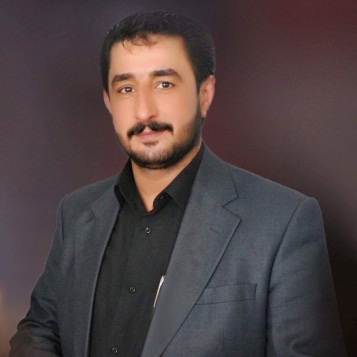 الاسم الرباعي واللقب: برزان ميسر حامد احمد الحميدالجنس: ذكرمحل وتاريخ الولادة : العراق / محافظة نينوى / مدينة الموصل 1978عنوان السكن الحالي : العراق / محافظة نينوى / مدينة الموصلالحالة الاجتماعية : متزوجالبريد الالكتروني : dr.barzan_78@yahoo.comالتخصص العام: تاريخ اسلاميالتخصص الدقيق: تاريخ المغرب والاندلساللقب العلمي: استاذ مساعدالسيرة العلمية :التحصيل الدراسي والشهادات:  Degrees&certificatesحصل على شهادة البكالوريوس في اختصاص التاريخ، من جامعة الموصل- كلية التربية في العام 2002 وكان الاول على دفعته.حصل على شهادة الماجستير في اختصاص التاريخ الاسلامي/ تاريخ وحضارة العرب في الاندلس، من جامعة الموصل في العام 2005 وبتقدير امتياز.حصل على شهادة الدكتوراه في اختصاص التاريخ الاسلامي/تاريخ وحضارة العرب في الاندلس، من جامعة الموصل في العام 2009 وبتقدير امتياز ايضا.عناوين الـ MD - Phd  (الماجستير: الجزيرة الخضراء من الفتح العربي الاسلامي حتى عام 780هـ/1378م دراسة سياسية) (الدكتوراه: تاريخ مدينة شلب الاندلسية 93-640هـ/712-1242م)حصل على لقب استاذ مساعد في العام 2013.النشاطات العلمية والثقافية:شارك في العديد من المؤتمرات والندوات المحلية والدولية.له عدد من البحوث المنشورة في مجلات عراقية وعربية وعالمية .له اكثر من كتاب في اختصاص التاريخ الاسلامي.اشرف على عدد من رسائل الماجستير في اختصاص التاريخ  الاسلامي الاندلسي.شارك في العديد من المناقشات العلمية لرسائل واطاريح التاريخ الاندلسي في كليات جامعة الموصل وعدد من الجامعات العراقية الاخرى .حصل على العديد من كتب الشكر من جامعات عراقية وعربية ومراكز بحثية ومؤسسات حكومية. عضوية اللجان العلمية والاتحادات الدولية والنقابات الحكومية والمراكز البحثية:عضو اتحاد المؤرخين العرب/ بغدادعضو الاتحاد الدولي للمؤرخين، للتنمية والثقافة والعلوم الاجتماعية/ بغدادعضو الاتحاد الدولي للاكاديميين العرب/ الدنمارك.عضو اتحاد كتاب الانترنت العراقيين.عضو نقابة المعلمين العراقيين / فرع نينوى.عضو نقابة الاكاديميين العراقيين / قرع نينوى.عضو مركز نينوى للاستشارات والبحوث/ نينوى.عضو مركز اريام الاردني للبحوث والدراسات/ عمان، الاردنعضو جمعية الراسخ التقني العلمية ومندوبها وممثلها في كلية التربية للعلوم الانسانية- جامعة الموصل.عضو منصة اريد للباحثين والخبراء والعلماء الناطقين بالعربية- العراق.عضو منتدى السلام الدولي للثقافة والعلوم/ بغداد.عضو رابطة هواه العملات والطوابع/ فلسطين.مسؤول مكتب محافظة نينوى لمنظمة الصداقة الدولية/ مملكة السويدعضو الهيئة العربية لكتابة تاريخ الانساب / بغداد.عضو منتدى المؤرخين العرب الالكتروني.عضو الهيئة العلمية لمجلة رؤى اقتصادية/ جامعة الوادي/الجزائر.عضو لجنة التحكيم لمجلة الدراسات التاريخية والاجتماعية، جامعة نواكشوط/موريتانيا.عضو في عدد من اللجان العلمية والادارية في قسم التاريخ - كلية التربية للعلوم الانسانية - جامعة الموصل.الخبرات والدورات :رئيس لجنة التطبيقات في قسم التاريخ/كلية التربية للعلوم الانسانية/جامعة الموصل.رئيس اللجنة المالية في قسم التاريخ/ كلية التربية للعلوم الانسانية/ جامعة الموصل 2008--2014 .حصل على العديد من شهادات المشاركة في الندوات وورش العمل التي نظمتها بعض الكليات والمراكز العلمية والبحثية في عدد من الجامعات العراقية والدولية وبعض منظمات المجتمع المدني العراقي.حصل على شهادة الكفاءة في دورة الحاسوب التي نظمها مركز الحاسبة الالكترونية/جامعة الموصل-2009.حصل على شهادة المشاركة في دورة طرائق التدريس التي نظمها مركز تطوير طرائق التدريس والتدريب الجامعي / جامعة الموصل-2012.حصل على شهادة المشاركة في دورة سلامة اللغة العربية التي نظمها قسم اللغة العربية/ كلية التربية للعلوم الانسانية/ جامعة الموصل – 2018حصل على شهادة المشاركة في دورة ( المنهج الامثل لتحقيق النصوص واصوله) كلية العلوم الاسلامية- جامعة الموصل وبالتعاون مع مركز وعي للبحوث والدراسات ،كانون الثاني 2019.حصل على شهادة المشاركة في الدورة التدريبية التي اقامتها كلية التربية للعلوم الانسانية- جامعة الموصل بعنوان ( نظام ادارة الجودة في الموسسات التعليمية طبقاً للمواصفة ISO: 21001 للفترة 5-7 /3/2019.يعمل حاليا عضو الهيئة التدريسية في قسم التاريخ- كلية التربية للعلوم الانسانية- جامعة الموصل- العراق.